CFP: The 17th IEEE International Conference on Embedded and Ubiquitous Computing (IEEE EUC 2019)August 1st-3st, 2019, New York, USAhttp://www.cloud-conf.net/EUC/2019/index.htmlEmbedded ubiquitous computing is promising to improve people’s quality of life by creating new applications based on data processing in IoT network. Many research efforts have been performed on novel processing and communication architectures, technologies and management strategies. Embedded ubiquitous computing systems can leverage wireless sensor networks to collect and process data and use cloud technologies, peer-to-peer systems, and big data paradigms to provide computing and analytics capabilities. Nowadays, because of the growth of smart devices, embedded ubiquitous computing technologies and combined with cyber world to provide many smart services, the Internet of Things (IoT) became more promising to realize that various embedded applications allow users to enjoy more comprehensive services. As an emerging research topic, embedded ubiquitous computing relate to and support a computing vision for a greater range including smart devices (mobile, wireless, service), smart environments (of embedded system devices) and smart interaction (between devices). The EUC conference aims, as such, to provide a platform for the dissemination of recent research efforts that explicitly aim at addressing these challenges, and supports the presentation of advanced solutions in these areas. Topics of particular interest include, but are not limited to: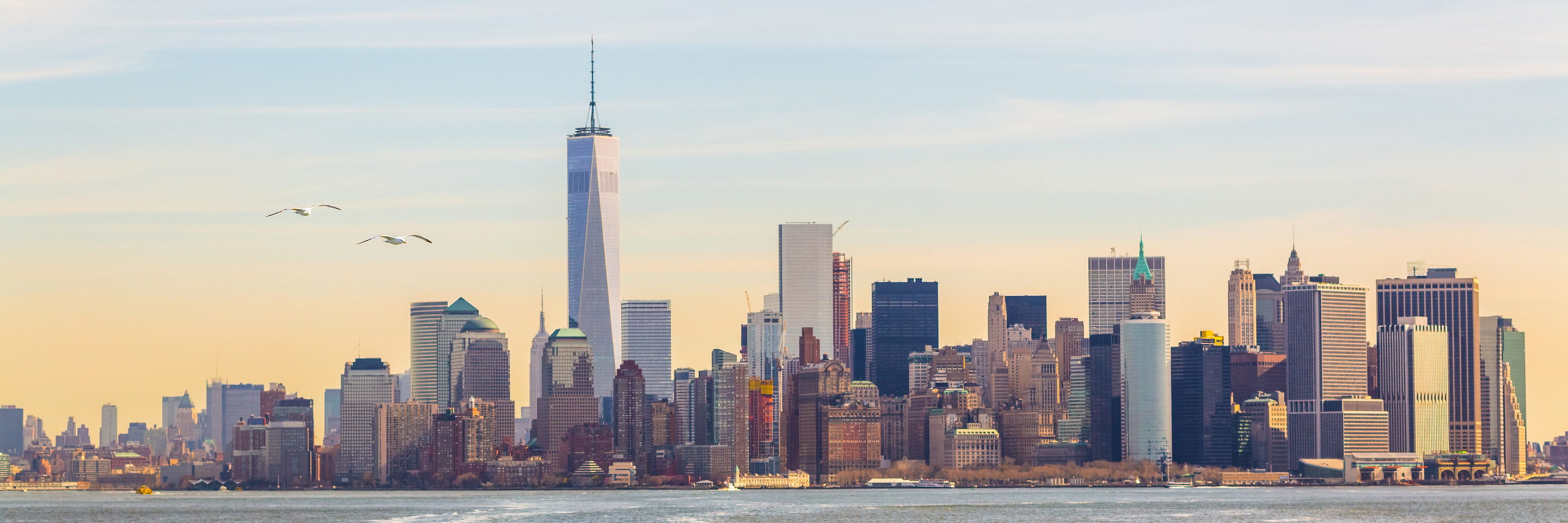 Data analysis and data management for embedded and ubiquitous computing Applications for embedded and ubiquitous computing  Parallel and distributed systems Mobile systems and applications for embedded and ubiquitous computing Enhanced living environments and smart habitats for older adults Security, safety and reliability/dependability Hardware architectures and design tools Software and programming tools for embedded and ubiquitous computing General ChairsEdwin Sha,The University of Texas at Dallas, USA Howard J. Siegel, Colorado State University, USA Meikang Qiu, Columbia University, USAImportant DatesPaper submission: May 15th, 2019 (firm) Author notification: May 31st, 2019 Camera-Ready: June 5th, 2019 Registration: June 5th, 2019 Conference date: August 1st-3rd, 2019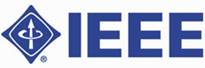 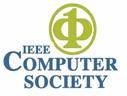 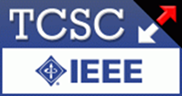 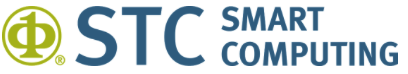 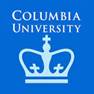 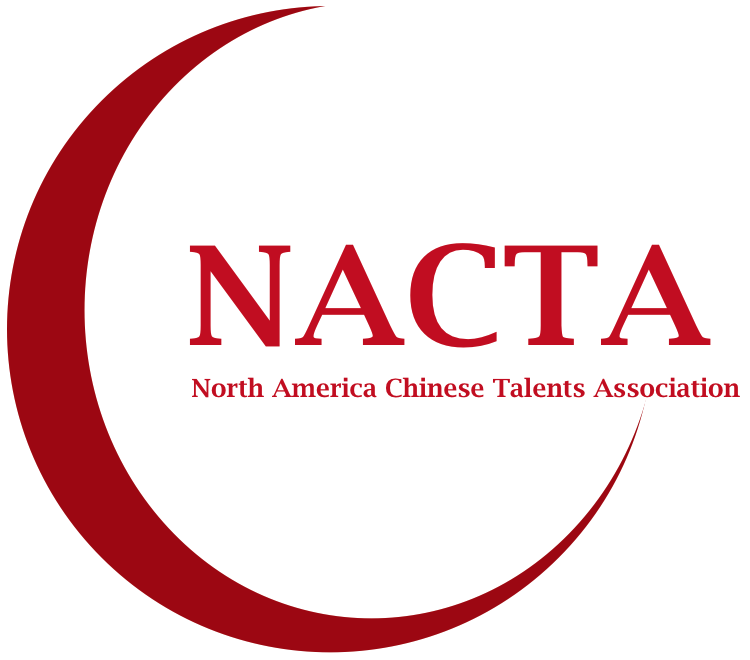 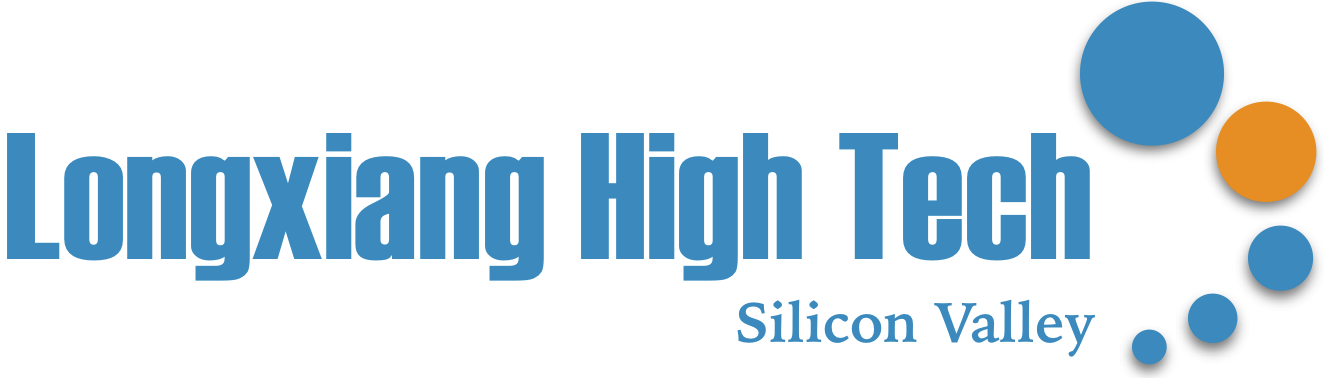 